NAME: ISHAYA SWADCHET COMFORT MATRIC NUMBER: 19/MHS01/208DEPARMENT: MBBSCOLLEGE: MHSCOURSE: CHM102DATE: 30th April, 2020TITILE: ASSIGNMENT ON CARBOXYLIC ACID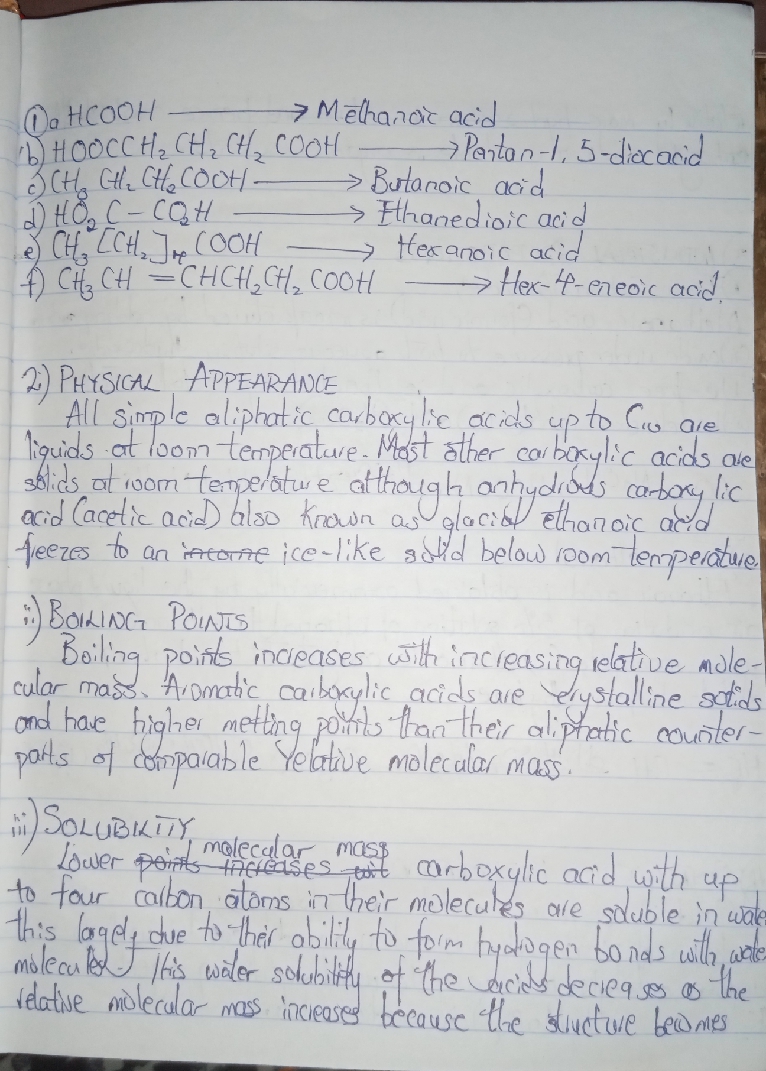 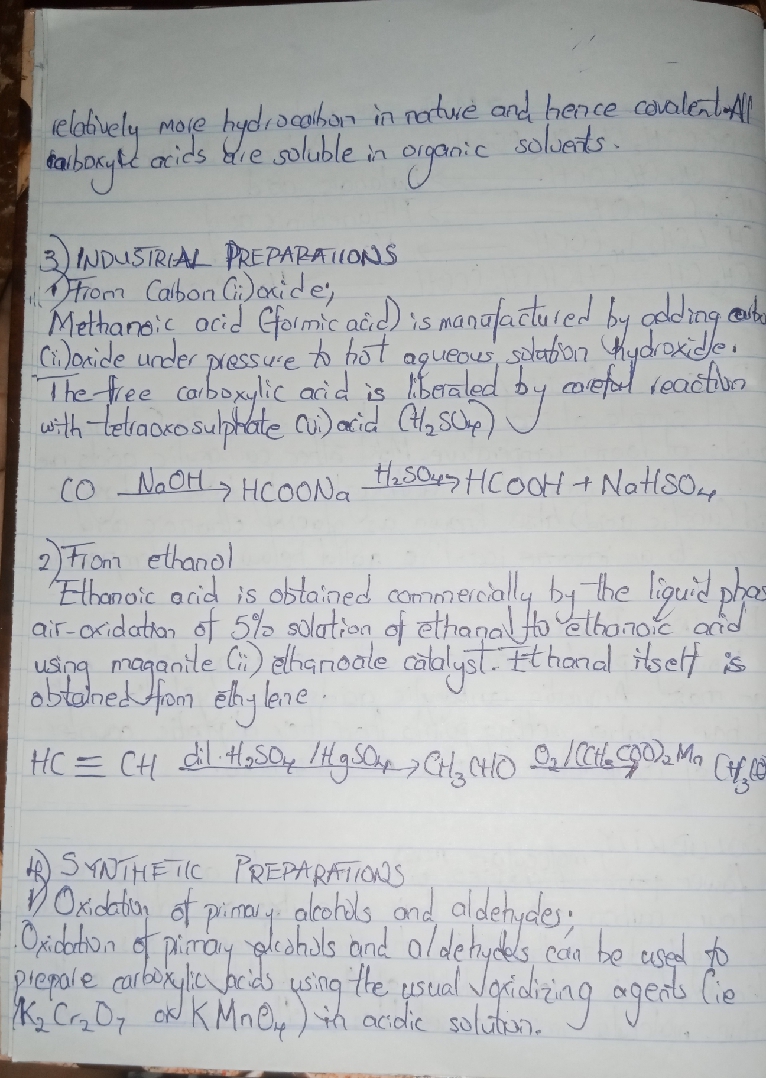 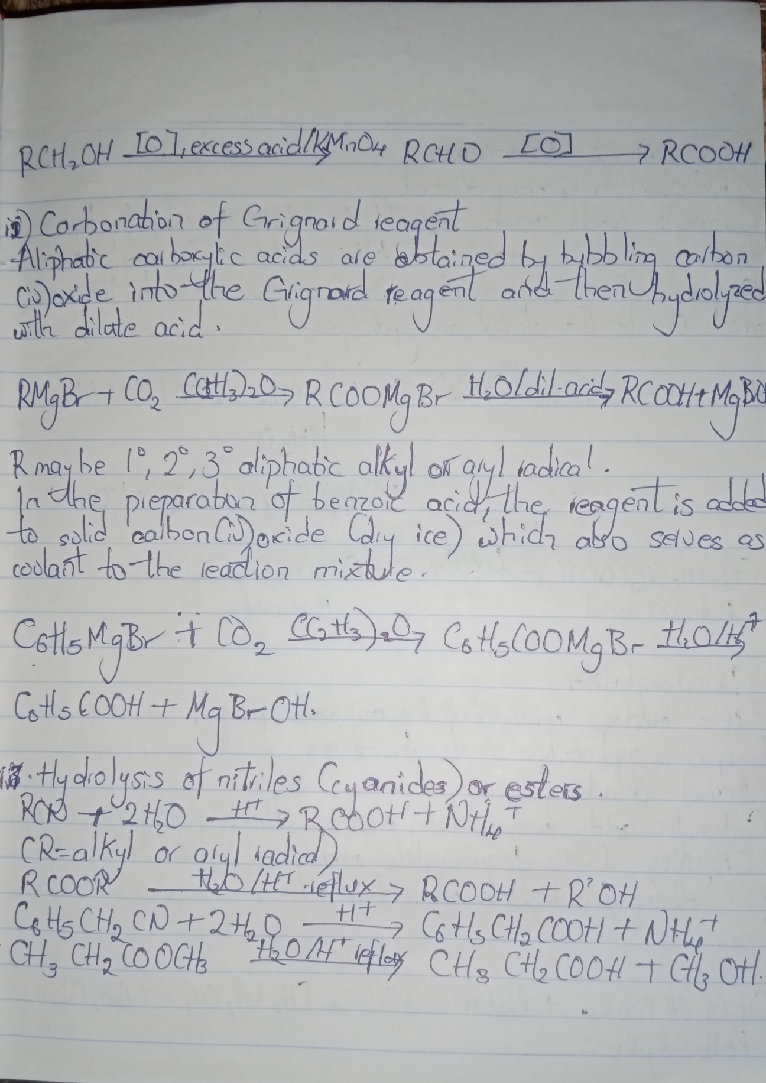 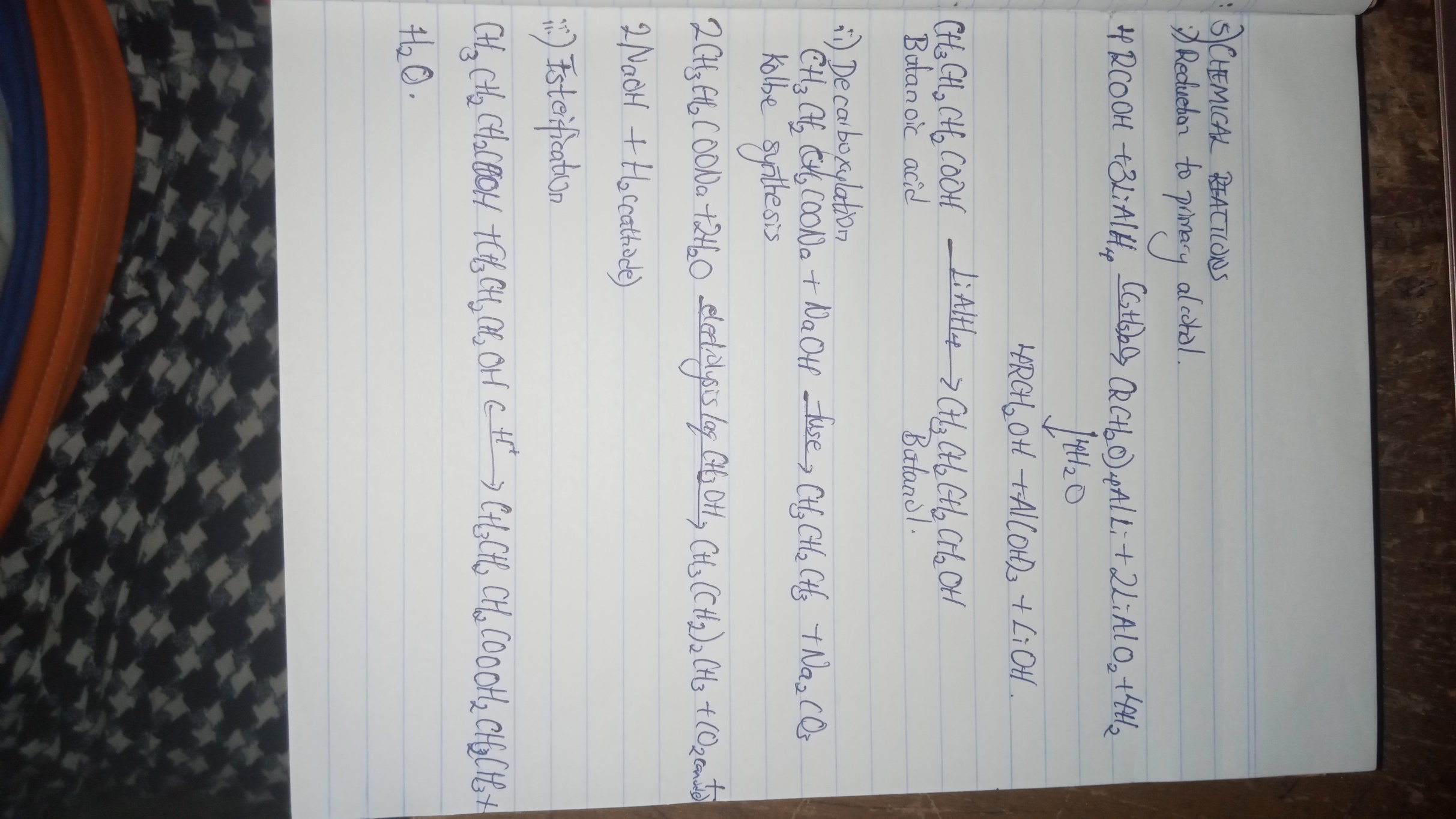 